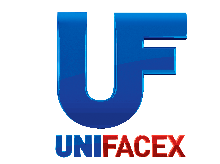 DisciplinaC.H.MODULO I – CONCEITOS INTRODUTÓRIOS130hINTRODUÇÃO A SANEAMENTO BÁSICO, POLUIÇÃO, QUALIDADE E USOS DA ÁGUA10hAVALIAÇÃO E O ESTUDO DE IMPACTOS AMBIENTAIS10hHIDRÁULICA APLICADA ÀS ESTAÇÕES DE TRATAMENTO20hHIDROLOGIA APLICADA10hTÉCNICAS DE TRATAMENTO DE ÁGUAS RESIDUÁRIAS20hGESTÃO DE ÁGUAS PLUVIAIS URBANAS E SISTEMA DE DRENAGEM 20hTÉCNICAS DE SISTEMAS DE ABASTECIMENTO DE ÁGUA20hLIMPEZA PÚBLICA E CARACTERIZAÇÃO DOS RESÍDUOS SÓLIDOS URBANOS20hMODULO II – PROJETOS DE SISTEMAS DE ÁGUA E ESGOTO120hPROJETOS DE SISTEMAS DE ABASTECIMENTO DE ÁGUA I20hPROJETOS DE SISTEMAS DE ABASTECIMENTO DE ÁGUA II20hGESTÃO DE RECURSOS HÍDRICOS20h PROJETO DE SISTEMAS DE ESGOTAMENTO SANITÁRIO I20hPROJETO DE SISTEMAS DE ESGOTAMENTO SANITÁRIO II20h GESTÃO DOS RESÍDUOS SÓLIDOS URBANOS E TECNOLOGIAS DE TRATAMENTO20h MODULO III – OPERAÇÃO E EXECUÇÃO DE SISTEMAS DE ÁGUA E ESGOTO110hPLANEJAMENTO, ORÇAMENTO E GERENCIAMENTO DE OBRAS DE SANEAMENTO20h OPERAÇÃO E MANUTENÇÃO DE SISTEMAS DE ABASTECIMENTO DE ÁGUA20hEXECUÇÃO DE OBRAS DE SANEAMENTO BÁSICO I20h EXECUÇÃO DE OBRAS DE SANEAMENTO BÁSICO II20h OPERAÇÃO E MANUTENÇÃO DE SISTEMAS DE ESGOTAMENTO SANITÁRIO20h METODOLOGIA DA PESQUISA 10hCARGA HORÁRIA TOTAL360h